SMLOUVA O DÍLENíže uvedené stranyZákladní škola a Mateřská škola, Znojmo, Pražská 98 se sídlem Pražská 2808/98, 669 02 Znojmo lč: 45669716, DIČ: CZ45669716, datová schránka: rqzi99s zastoupena PaedDr. Pavel Trulík, ředitelem příspěvkové organizace na straně jedné jako objednatel a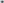 HEROLD — dětský svět a zahrada s.r.o. se sídlem: Čáslavská 229, 284 01 Kutná Hora lč:002851270, DIČ: CZ02851270 Datová schránka: 9vtgbwv zastoupena Radkem Heroldem, Nikol Heroldovou na straně druhé jako zhotovitel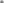 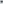 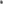 uzavírají ve smyslu ustanovení 5 2586 a násl. zákona č. 89/2012 Sb., občanského zákoníku, ve znění pozdějších předpisů, tuto smlouvu o dílo:l.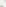 Předmět smlouvy1.1. Touto smlouvou se zhotovitel zavazuje, že na svůj náklad a nebezpečí pro objednatele provede dílo a objednatel se zavazuje dílo převzít a zaplatit za• něj níže uvedenou cenu. Předmětem smlouvy je dodávka a montáž herního prvku Lanová šplhací pyramida.1.2. Místem provádění díla dvůr školní družiny v Základní škole a Mateřské škole, Znojmo, Pražská 98, hlavní budova.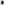 Cena díla a platební podmínky2.1. Smluvní strany se dohodly na ceně díla v následující výši:Cena díla bez DPH: 55.843 KčCena díla včetně DPH: 67.570 Kč2.2. Cena díla stanovená podle předchozího bodu této smlouvy je cenou nejvýše přípustnou, která zahrnuje veškeré náklady zhotovitele spojené s plněním závazku z této smlouvy.2.3. Cena díla je splatná 15. dnem následujícím po dni, ve kterém bylo dílo provedeno.2.4. Objednatel uhradí cenu díla bezhotovostním převodem na. bankovní účet zhotovitele č.ú. 2101198115/2010 vedeného u Fio banka, a.s. Cena díla je uhrazena včas, je-li odpovídající částka v poslední den lhůty splatnosti poukázána na bankovní účet zhotovitele.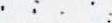 2.5. Smluvní strany se dohodly, že objednatel uhradí zhotoviteli zálohu na cenu díla, a to ve výši 0,- Kč.2.6. Objednatel v případě prodlení s platbou ceny díla uhradí též úrok z prodlení. Sazba úroku z prodlení se sjednává ve výši 0,05 % z dlužné částky za každý započatý den prodlení.Ill.Termín provedení díla a místo předání díla3.1. Zhotovitel se zavazuje provést dílo ve lhůtě do 31. 8. 2021.3.2. Zhotovitel je povinen provádět dílo s potřebnou odbornou péčí a obstará vše, co je k provedení díla zapotřebí.3.3. Vyvstane-li při provádění díla potřeba součinnosti, zavazuje se objednatel nezbytnou součinnost poskytnout. Zhotovitel je však povinen na potřebu součinnosti podle předchozí věty objednatele upozornit.3.4. Místem předání díla je Základní škola a Mateřská škola, Znojmo, Pražská 98. Dílo bude předáno osobně řediteli školy.Záruka za jakost4.1. Zhotovitel poskytuje na dílo záruku za jakost v délce 36 měsíců. Záruční doba běží ode dne převzetí.4.2. Zárukou za jakost se zhotovitel zavazuje, že dílo bude po záruční dobu způsobilé k použití pro stanovený účel a že si zachová obvyklé vlastnosti.4.3. Vyskytne-li se na díle v záruční době vada, na kterou se vztahuje poskytnutá záruka za jakost, objednatel bez zbytečného odkladu tuto vadu písemně oznámí zhotoviteli. Společně s oznámením, nebo bez zbytečného odkladu po něm, objednatel zvolí právo z vadného plnění.Závěrečná ustanovení5.1. Tato smlouva nabývá účinnosti dnem podpisem všemi smluvními stranami.5.2. Smlouvu lze měnit pouze písemnými dodatky, které budou jako dodatky označeny a stanou se nedílnou součástí smlouvy.5.3. Veškeré přílohy tvoří nedílnou součást této smlouvy.5.4. Případná neplatnost některého ujednání této smlouvy nebo obchodních podmínek nemá vliv na platnost ostatních ustanovení. Smluvní strany se v tomto případě zavazují poskytnout si vzájemnou součinnost k uzavření dodatku ke smlouvě, kde bude neplatná část smlouvy nahrazena novým ujednáním, a to ve lhůtě do jednoho měsíce poté, co tato potřeba vyvstane.5.5. Tato smlouva je sepsána ve dvou vyhotoveních, z nichž každé má platnost originálu a po jednom obdrží každá ze smluvních stran.Ve Znojmě,  18. 8. 2021	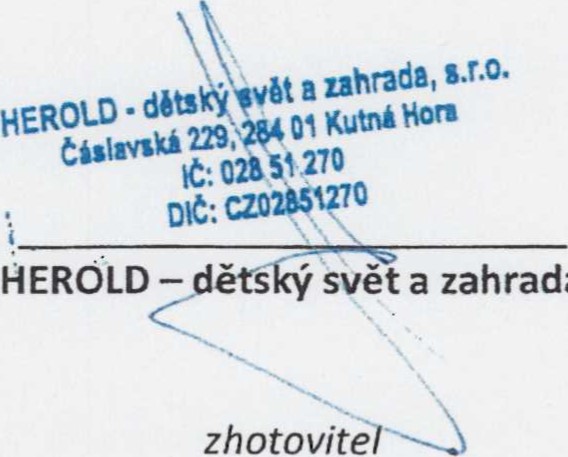 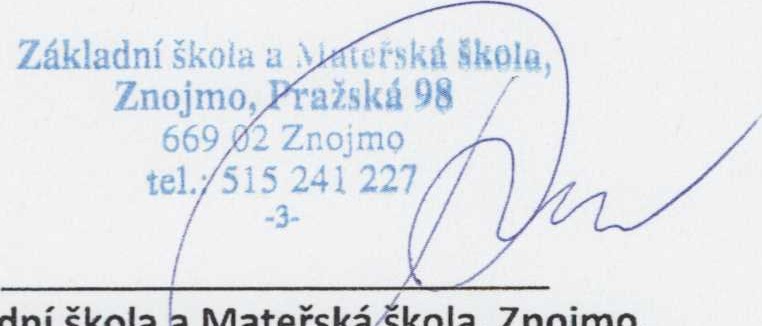 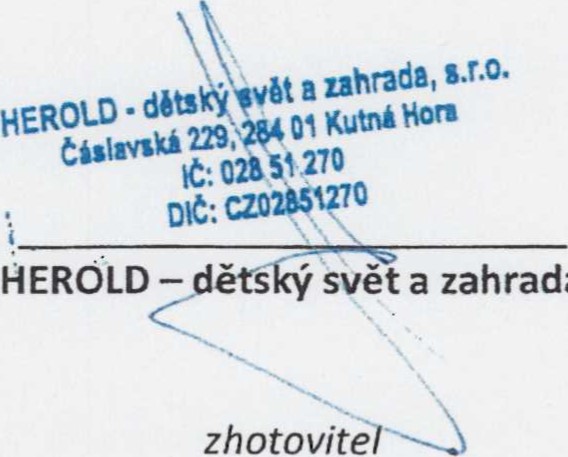 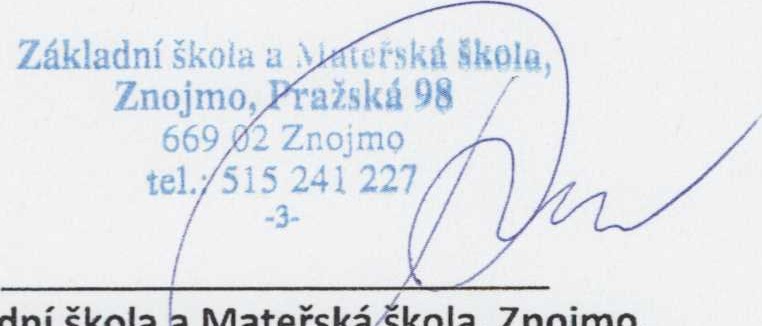                                                                                             Objednatel2